.Revised VersionMarie CraterFORWARD DIAGONAL  [Right and Left]    STEP, SLIDE, STEP, SCUFFJAZZ  BOX     HEEL FORWARD, HEEL TOGETHER [right and left]VINE   RIGHT, TOUCH ,         VINE ¼ TURN LEFT, TOUCHROCKING CHAIR, JAZZ BOXTag at 3:00 and 12:00 {after you hear}     He never said a wordEnding: use only 4 count rocking chair, step forward right,1/2 leftIt's All About Fun, EnjoyI miss you Marie CraterCan Bubba Dance??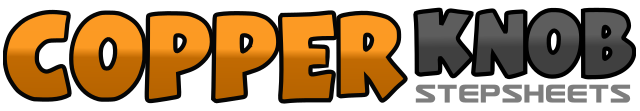 .......Count:32Wall:4Level:Beginner.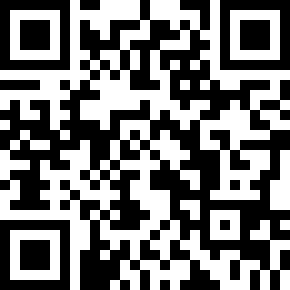 Choreographer:Shirley Blankenship (USA) - April 2016Shirley Blankenship (USA) - April 2016Shirley Blankenship (USA) - April 2016Shirley Blankenship (USA) - April 2016Shirley Blankenship (USA) - April 2016.Music:If Bubba Can Dance - ShenandoahIf Bubba Can Dance - ShenandoahIf Bubba Can Dance - ShenandoahIf Bubba Can Dance - ShenandoahIf Bubba Can Dance - Shenandoah........1-4Step right diagonally, slide left together,step right, scuff left5-8Step left diagonally , slide right together, step left, scuff right1-4Cross right over left,  back on left,  step right , cross left over right5-5Right heel forward, right together,left  heel forward,  left together1-4Step right to right,  left behind right,  step right,  touch left  together5-8Step left to left,  right behind left,  ¼ left on left,  touch right  together1-4Rock forward on right,  recover on left,  rock back on right, recover on left5-8Cross right over left,  back on left,  step right,  cross left over right1-8rock forward right,recover on left,rock back right,recover on left